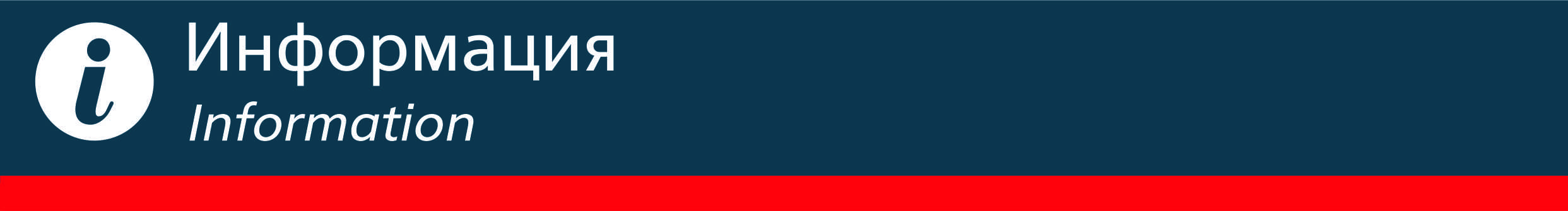 Уважаемые пассажиры!В связи с проведением ремонта пути на перегоне Подбельская – Похвистнево вносятся изменения в расписание пригородного поезда № 6458 Абдулино - Раевка.31 июля, 07,14,17,21,28,31 августа  2018г.- поезд № 6458 Абдулино - Раевка будет отправляться со ст. Абдулино на 22 минуты раньше действующего расписания:
№ 6458 Абдулино (отпр. 07.27) - Глуховская (приб. 08.46, отпр. 09.09) - Раевка (приб. 10.08).ВРЕМЯ МЕСТНОЕ